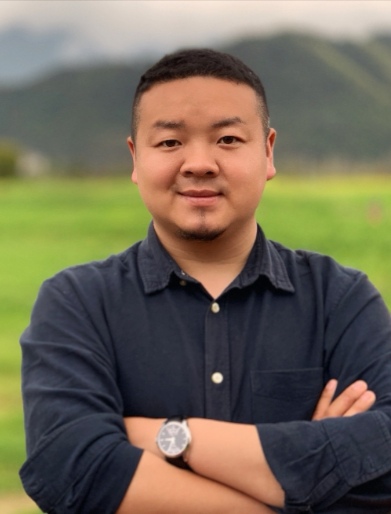 基本信息
姓　名：朱增帅
性　别：男
学  位：硕士研究生
职　务：国际商务学院专职教师        
E-mail：1617699302@qq.com
通迅地址：江西省南昌市昌北经济技术开发区丁香路
江西旅游商贸职业学院国际商务学院    330100
工作经历：
2019年9月―至今   江西旅游商贸职业学院专职教师
教学情况（近五年）：
1、主讲课程
（1）《声乐》：2学时/周，每届授课学生总数约300人。
（2）《视唱练耳》：2学时/周，每届授课学生总数约200人。
（3）《基本乐理》：2学时/周，每届授课学生总数约200人。
2、实践性教学 
（1）2019年12月，指导学生参加第十四届纪念“一二.九”大合唱，获一等奖。3、个人业绩（1）论文（3篇）1）学前教育专业学生音乐素养培养的理论研究，《音乐时空》，省级期刊，独撰，ISSN 1008-3359,2016.03；2）新时期中专幼教专业学生音乐教学策略浅谈，《长江丛刊》，省级期刊，独撰，ISSN 2095-7483,2016.03；3）新时期民族声乐唱法元素之浅析，《北方音乐》，省级期刊，独撰，ISSN 1002-767X,2016.10；（2）获奖情况（2项）1）新余市“东方巴黎杯青年歌手大奖赛”民族唱法三等奖。2）第六届“华人艺术节”江西赛区民族唱法银奖。